KOREAN제목 I 학생의 보충 언어 지원 서비스 수혜 자격에 대한 학부모 통지서날짜:_____________________학생 이름: _______________________________________ 학부모님, 안녕하십니까? 저희 학구의 ESOL(English for Speakers of Other Languages) 프로그램을 수강하고 있는 귀하의 자녀는 ESOL 교사로부터 효과적인 언어 교육을 받고 있습니다. 영어 학습자로서 귀하의 자녀는 영어 능력을 향상시키기 위해 제공하고 있는 보충 지원을 받을 자격이 있습니다. 자녀가 주에서 제공하는 ESOL 프로그램을 졸업할 때 이러한 보충 언어 서비스도 졸업할 수 있습니다. 최근에 귀하의 자녀는     WIDA Kindergarten Screener; 또는 WIDA Grades 1-12 Screener; 또는  
 ACCESS for ELLs 의 영어 능력 시험을 보았으며 자녀의 종합 점수가 _______입니다.  점수가 ________ 미만인 학생은 ESOL 프로그램을 수강할 수 있으며 또는 보충 언어 지원 서비스를 받을 수 있습니다.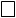 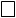 자녀의 영어 듣기, 말하기, 읽기, 쓰기 능력을 향상시키고 학업에 필요한 언어 능력을 지원하기 위하여 아래와 같은 보충 지원 서비스를 제공합니다. 이러한 보조 지원 서비스를 받는 고등학교 학생의 졸업률은 _____%입니다.다 자녀에게 장애가 있을 경우 언어 프로그램은 특수 교육 교사와 함께 개발되며 이 교사들이 자녀의 개인별 맞춤 교육 프로그램(IEP)을 지원합니다.NOTE TO LEAs: Remove this highlighted section and list your district’s Title I or Title III-funded supplemental language program/activities here. (Do not list the basic, State- mandated ESOL program offerings.) You must indicate: the methods of instruction used in the federally-funded program offered to the student as well as the methods of instruction used in other available programs, including how such programs differ in content, instructional goals and the use of English and a native language in instruction, and how the program(s) selected for their student will specifically help their child learn English and meet age-appropriate academic achievement standards for grade promotion and graduation. 학부모는 자녀의 이러한 보충 지원 서비스를 거부할 권리가 있습니다. 자녀에 대한 보충 지원 서비스를 거부하거나 다른 형식의 언어 지원 프로그램에 대해 상의하고 학부모회에 대해 알아보려면 아래에 이름, 전화번호, 이메일이 기재된 사람에게 연락하십시오. 감사합니다.이름: _____________________________	   직함:_______________________________ 전화번호: _______________________ 이메일:_____________________________